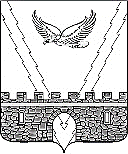        Р Е Ш Е Н И ЕСОВЕТА АПШЕРОНСКОГО ГОРОДСКОГО ПОСЕЛЕНИЯАПШЕРОНСКОГО РАЙОНА КРАСНОДАРСКОГО КРАЯ          от 11.11.2021 г.                                                                               № 126г.АпшеронскОб установке в городе Апшеронске памятного знака «300-летие прокуратуры России» В ознаменование 300-летие прокуратуры России, в соответствии с Указом Президента Российской Федерации от 24 марта 2021 года № 163 «О праздновании 300-летия прокуратуры России», руководствуясь Федеральным законом от 6  октября 2003  года № 131-ФЗ «Об общих принципах  организации  местного  самоуправления в Российской Федерации», решением Совета Апшеронского городского поселения Апшеронского района от 29 сентября 2021 года №109 «Об утверждении Положения о порядке установки мемориальных досок, бюстов, памятных знаков в Апшеронском городском поселении Апшеронского района, протоколом межведомственной комиссии Апшеронского городского поселения Апшеронского района по увековечиванию знаменательных исторических событий, памяти выдающихся граждан Российской Федерации, иностранных граждан, лиц без гражданства, внесших вклад в развитие и (или) историю Российской Федерации, Краснодарского края, Апшеронского района и Апшеронского городского поселения Апшеронского района от 05 октября 2021 года № 1, Совет Апшеронского городского поселения Апшеронского района РЕШИЛ:1. Разрешить установить памятный знак «300-летие прокуратуры России» в городе Апшеронске по улице Ленина (пересечение улицы Гагарина и улицы Ленина в районе дома №18).2. Финансирование мероприятий, связанных с установкой в городе Апшеронске памятного знака «300-летие прокуратуры России», осуществить за счет средств бюджета Апшеронского городского поселения Апшеронского района и (или) внебюджетных источников.3. Отделу организационно-кадровой работы администрации Апшеронского городского поселения Апшеронского района (Клепанева И.В.) разместить настоящее решение на официальном сайте Апшеронского городского поселения Апшеронского района в сети «Интернет».4. Контроль за выполнением настоящего решения возложить на постоянную комиссию Совета Апшеронского городского поселения Апшеронского района  по  вопросам  образования,  здравоохранения,  культуры,  делам  молодежи,                                                      2спорту и социальной политике, туризма и санаторно-курортному дела (Пинчук В.Г.) и главу Апшеронского городского поселения Апшеронского района Курганова А.Н..5. Решение вступает в силу со дня его подписания.Председатель Совета Апшеронского городского поселения Апшеронского района                                      А.Ю. БлажкоГлава Апшеронского городского поселения Апшеронского района                                                           А.Н. Курганов